ΠΑΣΧΑΛΙΝΑ ΕΡΓΑΣΤΗΡΙΑ ΣΤΗ ΣΒΟΥΡΑΠέμπτη 14 Απριλίου 2022 και ώρα 18:00μ.μ:« Η Άνοιξη… σε κόμικς »Μέσα σε ένα κλίμα συνεργασίας, παιχνιδιού και μάθησης σχεδιάζουμε το δικό μας κόμικ.Εργαστήρι δημιουργικής γραφήςΠαρασκευή 15 Απριλίου 2022 και ώρα 18:00μ.μ :« Τρόπο ψάχνω να βρωτη φύση να εξερευνήσω,εικόνες και ήχους αναζητώτην Άνοιξη να ’’ξυπνήσω’’… »Δημιουργικό εργαστήρι Μ. Δευτέρα 18 Απριλίου 2022 και ώρα 11:00π.μ:«Φιλοτεχνούμε δικά μας ψηφιδωτά ’’σπάζοντας’’ … χρωματιστά αυγά »Εικαστικό εργαστήριΜ. Τετάρτη 20 Απριλίου 2022 και ώρα 11:00π.μ: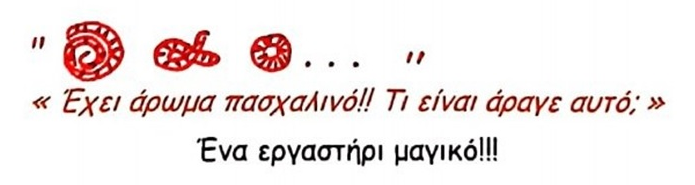 ΚΔΑΠ «ΣΒΟΥΡΑ»ΔΙΕΥΘΥΝΣΗ    : Πλατεία Δημ. Χατζή 19, Αμπελόκηποι
ΤΗΛΕΦΩΝΟ    : 26510 37187